UNIVERSIDADE PRESBITERIANA MACKENZIE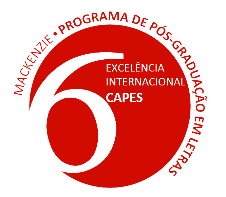 CENTRO DE COMUNICAÇÃO E LETRASPROGRAMA DE PÓS-GRADUAÇÃO EM LETRASFICHA DE INSCRIÇÃOXXIII MOSTRA DE PÓS GRADUAÇÃO EM LETRAS- Língua e literatura: produção científica e relevância social -Período de inscrição: de 2 a 27 de setembro de 2019Nome:E-mail:Instituição:Orientador (a):Nível: (   ) Mestrando    (   ) Mestre   (   ) DoutorandoÁrea de concentração a que o trabalho está vinculado:Orientações para a elaboração do resumo – Extensão de 200 a 300 palavras, fonte times new roman 12, espaçamento simples, alinhamento justificado. O título deve constar na primeira linha, em maiúsculas, negritado e centralizado. O texto do resumo deve iniciar na terceira linha.Resumo:Palavras-chave (3 a 5):ATENÇÃO!  Enviar esta ficha de inscrição como arquivo anexo para o e-mail: letras.pos.mostra2019@gmail.com Identificar o assunto do e-mail e o nome do arquivo com o nome do proponente.Programa de Pós-Graduação em Letras - CCLRua Piauí, 143 - 2ºandar - CEP: 01241-001Higienópolis –São Paulo – SPE-mail: letras.pos@mackenzie.br – Fone: (11) 2114 8961(   ) Estudos linguísticos
(   ) Ensino e aprendizagem de língua/literatura(   ) Estudos literários
(   ) Estudos culturais 